Zajęcia programowe 07.04.2020rTemat tygodnia: WielkanocTemat dnia: Wielkanocne tradycjeCele ogólne:- poznanie polskich zwyczajów związanych z Wielkanocą- poznanie określeń: pisanka, kraszanka, święconka- kształtowanie umiejętności uważnego słuchania dłuższego opowiadania- łączenie opisu słownego z przedmiotem – rozwiązywanie zagadekDziecko:- rozwiązuje zagadki- wiąże opis słowny z treścią obrazka- poprawnie wypowiada się i odpowiada na pytania- zna zwyczaje wielkanocne- naśladuje treść utworu ruchem- dzieli wyrazy na sylaby- zna określenia: pisanka, kraszanka- rozwija swoją kreatywność poprzez pracę plastycznąŚrodki dydaktyczne: piosenka „Święta z jajkiem i zającem”, opowiadanie T. Kruczka pt. „Wielkanoc”, obrazki baranka, kurczaka, pisanki, obrazki pisanek i kraszanek, sylweta jajka w kolorze żółtym, czerwonym lub zielonym, elementy do zdobienia: paski, kółka, kwiatki, klej, sylweta jajka do pomalowania farbą, farby plakatowePrzebieg zajęć:1. Zaczynamy od piosenki „Święta z jajkiem i zającem” – zabawa muzyczno-ruchowahttps://www.youtube.com/watch?v=xAhMOdXuujgpiosenka „Święta z jajkiem i zającem”ISkacze drogą zając, skacze pomalutku.
Przykucnął za płotem, hop i już w ogródku.(dziecko naśladuje skoki zająca, „wskakuje” do ogródka)
Kic, kic, kic cichutko, skrada się do domu.
Każdemu zostawia prezent po kryjomu.(dziecko klaszcze przed refrenem cztery razy)REF.: Święta Wielkanocne z jajkiem i zającem,
Słoneczne i pachnące Święta Wielkanocne.II
Idą chłopcy drogą, idą pomalutku.
Przykucnęli cicho, hop i już w ogródku.(dziecko maszeruje w takt muzyki, „wskakuje” do ogródka)
Naraz śmiech i wrzawa, śmigus – dyngus krzyczą
i dziewczynki łapią i wodą je chlapią.(dziecko klaszcze przed refrenem cztery razy)REF…..2. „Baranek, kurczaki, pisanki” – rozwiązywanie zagadek Joanny Wasilewskiej połączone z opisem słownym obrazka. Na podłodze rozkładamy ilustracje przedstawiające baranka, pisanki, kurczaki, czytamy zagadkę a zadaniem dziecka jest wskazanie odpowiedniego obrazkaMa złociste rogi i kożuszek biały.Nie biega po łące bo z cukru jest całyBaranek cukrowyWykluły się z jajek, są żółciutkie całe.Będą z nich kogutki albo kurki małeKurczaczkiLeżą w koszyczku pięknie ułożone.W kolory i wzory mocno ozdobionePisanki 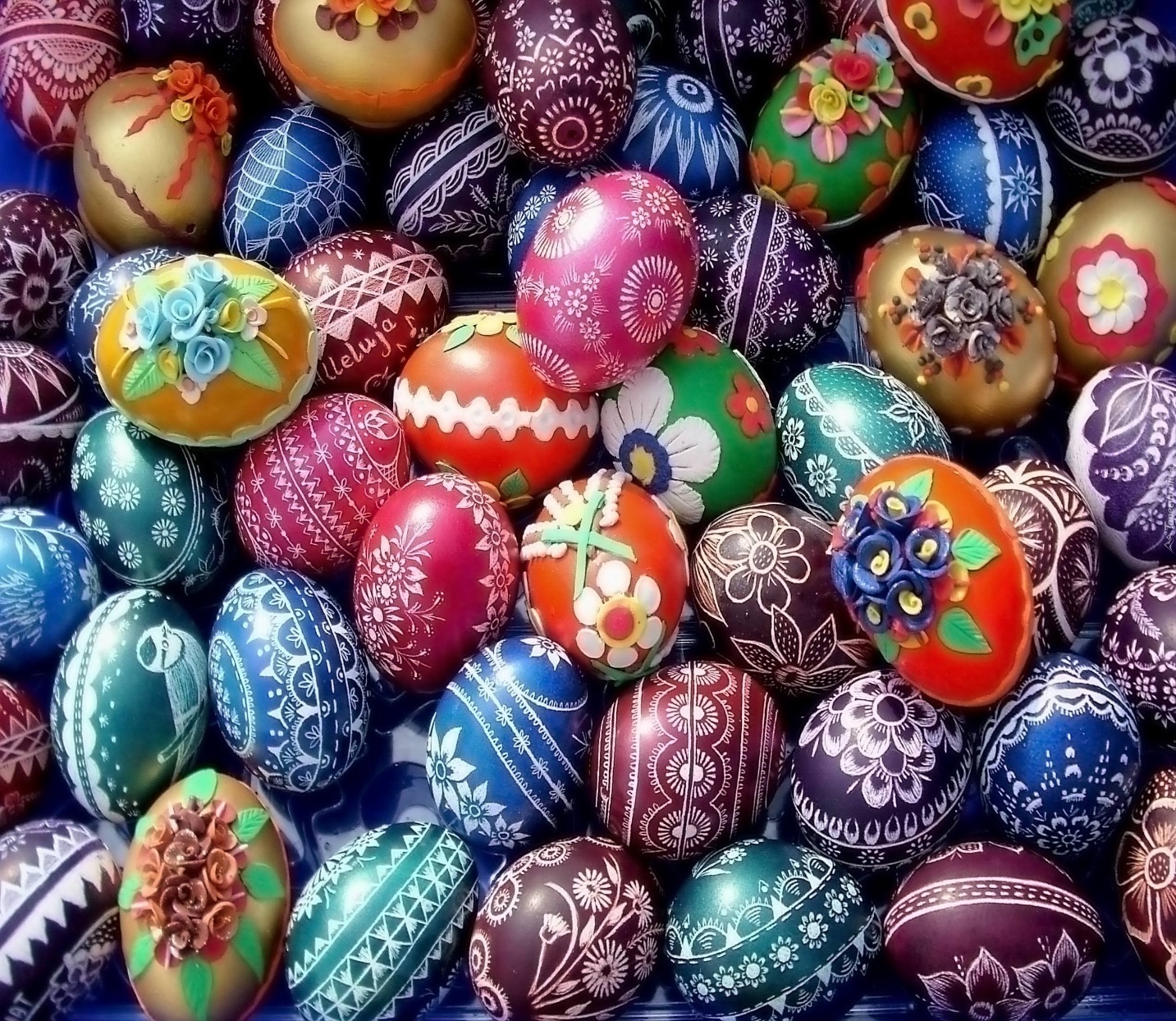 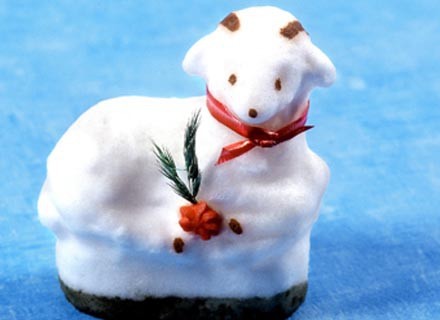 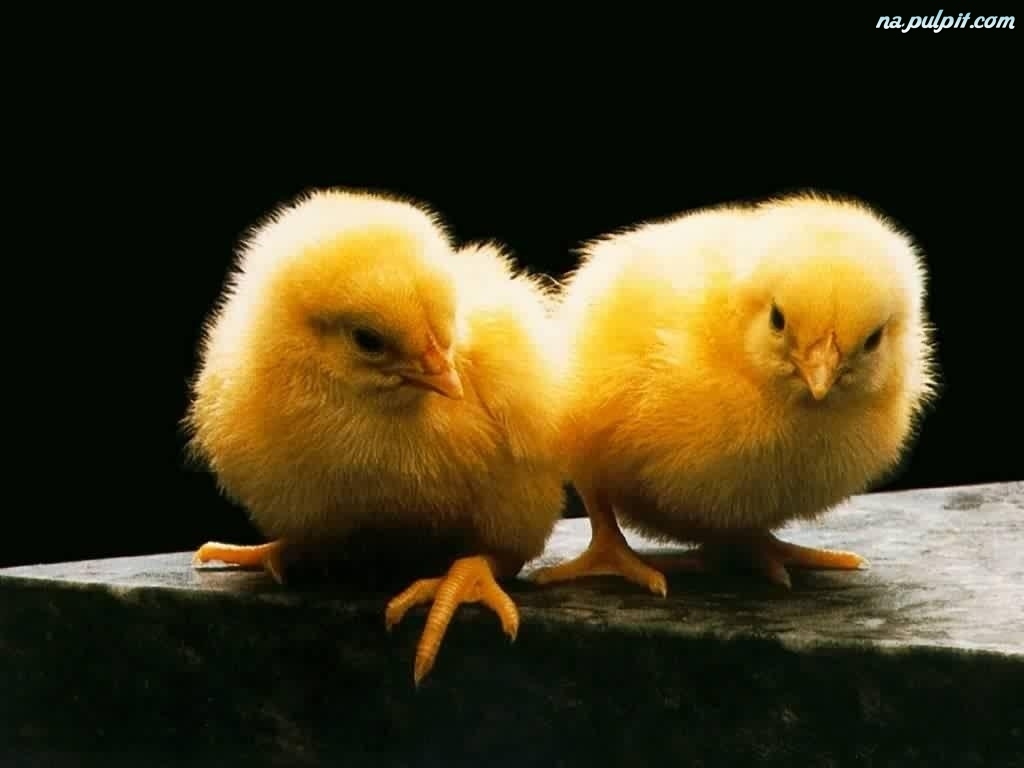 3. „Wielkanoc” – słuchanie opowiadania T. Kruczka połączone z rozmową na temat jego treści, tekst opowiadania w załącznikuPrzykładowe pytania do opowiadania: jak nazywają się święta, do których przygotowywała się Tola?, kto przyjechał na święta do Toli?, co babcia przywiozła ze sobą?, co posadziła Tola na talerzu?, co tata zrobił z jajek?, jak nazywały się jajka, które malowała Tola?, co babcia dała Toli do oglądania?, jak wyglądał stół wielkanocny na obrazku w książce, którą Toli dała babcia?, co Tola najbardziej lubi w Świętach Wielkanocnych?4. „Pisanki we wzorki” – zabawa ruchowo-naśladowcza na podstawie wiersza K. Bayer „Pisanki”, dzieci rytmicznie powtarzają wiersz z jednoczesnym klaskaniem i dzieleniem na sylaby wybranych słów: pisaneczki, układane, kropeczki, złote, siedzi, kotek, ranek, koszu, malowane. Dzieci siadają na dywanie przed czystą kartką, na której będą „rysowały na niby” ilustrację do wiersza.Katarzyna Bayer „Pisanki”Leżą w koszyczku piękne pisaneczki.                (dziecko rysuje kształt dużego jajka)Kolorowe, malowane, ładnie układane.           (dziecko naśladuje malowanie jajka pędzelkiem)Pierwsza ma kropeczki,                                        (dziecko rysuje kropeczki)druga gwiazdki złote,                                            (dziecko rysuje gwiazdeczki)a na trzeciej siedzi                       malowany kotek.                                                    (dziecko rysuje kotka)W ten wielkanocny, wielkanocny ranekpoukładam w koszu                                               (dziecko rysuje kosz)śliczne jajka malowane                                          (dziecko rysuje kształt dużego i małego jajka)- Kolorowe pisanki5. „Kraszanki i pisanki” – praca plastyczna. Oglądamy wspólnie z dzieckiem obrazki przedstawiające pisanki i kraszanki, porównujemy wygląd jajek, oceniamy czym się różnią. Zad. 1: dziecko otrzymuje sylwetę jajka w kolorze żółtym, czerwonym lub zielonym, elementy do zdobienia – paski, kółka, kwiatki, dziecko ozdabia jajko tak, by powstała pisanka, Zad. 2: dziecko dostaje sylwetę jajka oraz farby plakatowe, maluje na niej palcami tak, by powstała kraszankaPISANKI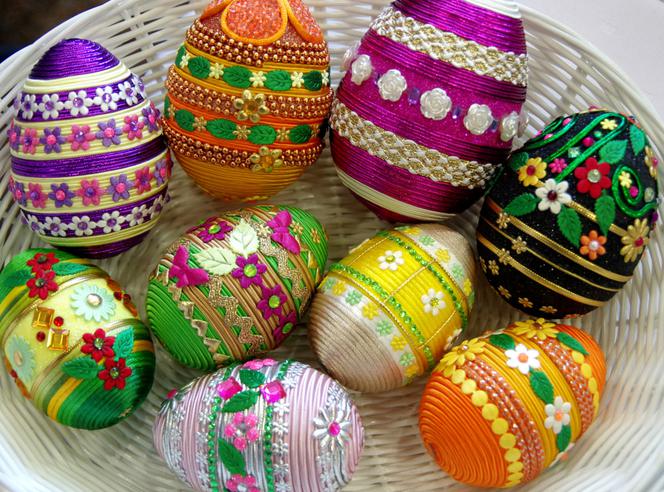 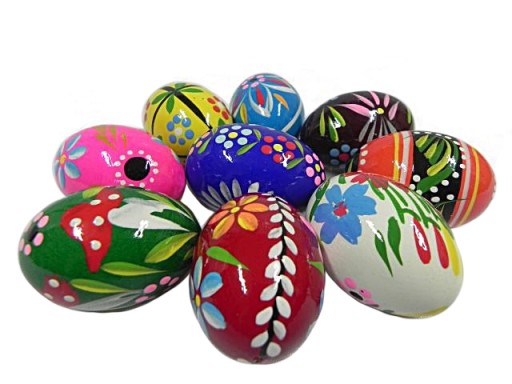 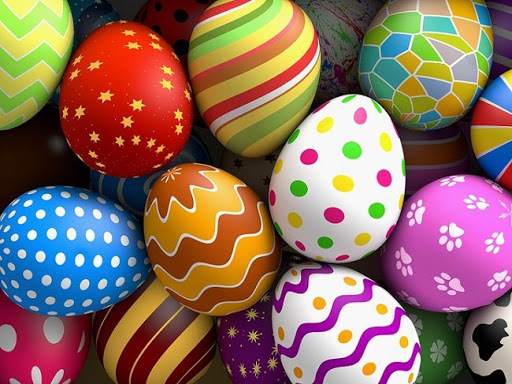 KRASZANKI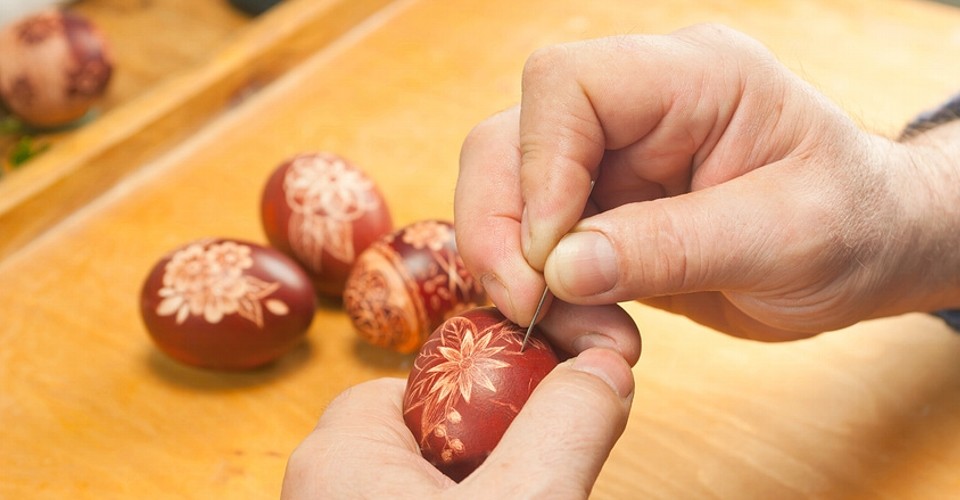 Kraszanka-drapanka 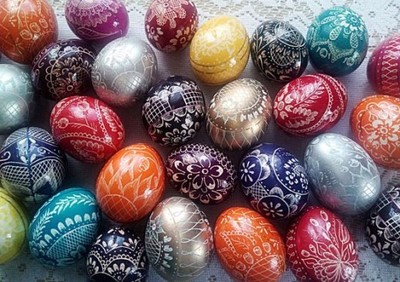 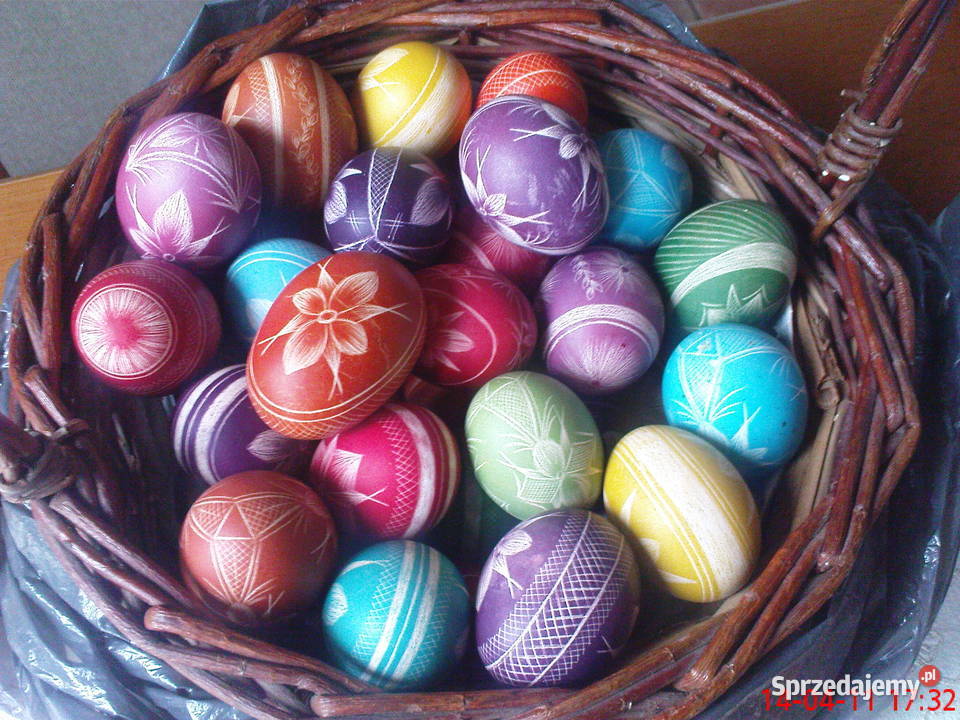 Pisanki są bogato zdobione a kraszanki-drapanki w jednym kolorze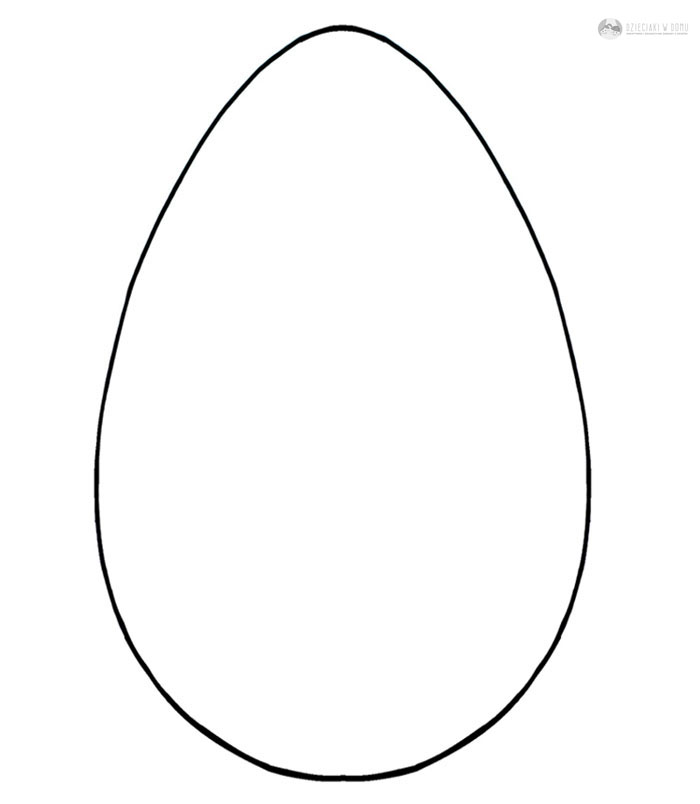 